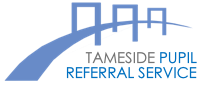 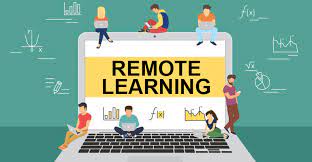 During the current lockdown we will offer a remote provision for those Pupils unable to access onsite educationRemote teaching and study time each dayHow long can I expect work set by the school to take my child each day?We expect that remote education (including remote teaching and independent work) will take pupils broadly the same amount of time as children in school. The timetable for the day will match that of children in school and individual support will be available during normal school hours. If children are unable to complete the learning tasks they are set, then they (or parent/carers on their behalf) should discuss this with the class teacher.Accessing remote educationHow will my child access any online remote education you are providing?All children will access their online lessons using Microsoft Teams. This platform is already used to set and receive homework tasks. We will run live daily Literacy, Numeracy and Wellbeing classes. With the addition of PE twice a week (See timetable below).We also offer a question & Answer session each morning, when parents can speak to the staff in charge of delivering the remote learning offer.Children will be able to ask questions and request support throughout the day using Teams chat. All tasks will be set as Teams assignments and children will “hand in” the work they do and feedback will be given using Teams.
If my child does not have digital or online access at home, how will you supportthem to access remote education?We recognise that some pupils may not have suitable online access at home. We take the followingapproaches to support those pupils to access remote education:If your child does not have access to a laptop or other suitable device but your home does have a high speed internet connection then we may be able to lend them a laptop. Parents and carers should make contact with the School Office for further information.For any pupils that do not have any access to the internet, printed materials will be prepared and can be collected from school or delivered if required. Work will be delivered, collected weekly and feedback given on the previous week’s work.
9-9-309-30am-10-30am11am-12pm12-30-1-30pm1-30pm 2-30pmMondayParents Q&ANumeracyLiteracyWellbeingPETuesdayParents Q&ANumeracyLiteracyWellbeingPEWednesdayParents Q&ANumeracyLiteracyWellbeingThursdayParents Q&ANumeracyLiteracyWellbeingFridayParents Q&ANumeracy/Literacy Quiz